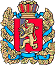 Администрация Шапкинского сельсоветаЕнисейского районаКрасноярского краяПОСТАНОВЛЕНИЕ01.06.2015г.        		                     п. Шапкино                                        	             № 13-пО проверке готовности потребителей тепловойэнергии к отопительному периоду 2015-2016 года.В соответствии с пунктом 4 части 1 статьи 14, статьей 15 Федерального закона от 06.10.2003 № 131-ФЗ «Об общих принципах организации местного самоуправления в Российской Федерации», пунктами 1,4 статьи 6 Федерального закона от 27 июля 2010 г. № 190-ФЗ « О теплоснабжении», во исполнение Приказа Минэнерго России от 12.03.2013 № 103 «Об утверждении Правил оценки готовности к отопительному периоду», в целях оценки готовности к отопительному периоду муниципального образования потребителей тепловой энергии, руководствуясь Уставом Шапкинского сельсовета, ПОСТАНОВЛЯЮ:1. Утвердить программу проведения проверки готовности к отопительному периоду 2015-2016 года (приложение1) 2. Создать комиссию по проведению проверки готовности потребителей тепловой энергии к отопительному периоду 2015-2016 года (приложение 2)3. Утвердить график проведения проверки готовности потребителей тепловой энергии к отопительному периоду 2015-2016 года (приложение 3)4. Контроль за исполнением настоящего постановления оставляю за собой.5. Опубликовать постановление в газете Шапкинский вестник.6. Постановление вступает в силу в день его официального опубликованияГлава Шапкинского сельсовета                                                                           Л.И. ЗагитоваПриложение 1К постановлению администрацииШапкинского сельсоветаОт 01.06.2015г. № 13-пПрограмма проведения проверки готовности к отопительному периоду 2015-2016 годаОбщие положенияПодготовка объектов жилищно-коммунального хозяйства к отопительному периоду проводится в целях исключения влияния температурных и других погодных факторов на надежность их работы, предупреждения сверхнормативного износа и выхода из строя, а также для обеспечения требуемых условий жизнедеятельности населения и режимов функционирования систем коммунальной инфраструктуры и инженерно-технического обеспечения зданий в отопительный период.Подготовка объектов жилищно-коммунального хозяйства к отопительному периоду должна обеспечивать:** нормальную техническую эксплуатацию объектов жилищно-коммунального хозяйства, соблюдения установленного температурно-влажного режима в помещениях, санитарно-гегиенических условий проживания населения;** максимальную надежность и экономичность работы объектов жилищно-коммунального хозяйства;** соблюдение нормативных сроков службы строительных конструкций и систем инженерно-технического обеспечения зданий жилищного фонда и социальной сферы, оборудования коммунальных сооружений;** рациональное расходование материально-технических средств и топливно-энергетических ресурсов.1.3. Своевременная и качественная подготовка объектов жилищно-коммунального хозяйства к отопительному периоду достигается:** выполнением должностными лицами требований федерального и краевого законодательства, муниципальных нормативных правовых актов, требований правил, руководств и инструкций по эксплуатации объектов жилищно-коммунального хозяйства;** разработкой и соблюдением проектно-сметной документации на строительство, планов капитального и текущего ремонтов, а также технического обслуживания объектов жилищно-коммунального хозяйства;** осуществлением постоянного контроля за техническим состоянием, проведением всех видов планово-предупредительных ремонтов, а также тщательным анализом причин возникновения аварий и неисправностей и определением необходимого объема ремонтно-восстановительных работ;** четкой организацией и выполнением ремонтно-восстановительных и наладочных работ в установленные сроки и с требуемым качеством, эффективной системой постановки задач и подведения итогов ремонтно-восстановительных работ;** укомплектованием организаций жилищно-коммунального хозяйства подготовленным эксплуатационным и эксплуатационно-ремонтным персоналом до уровня, обеспечивающего решение возлагаемых задач;** материально-техническим обеспечением ремонтно-восстановительных работ, выделением необходимого целевого финансирования на эксплуатационные нужды, капитальный и текущий ремонты производственного фонда, рациональным использованием материальных ресурсов;** выполнением в полном объеме организационно-технических мероприятий перед началом отопительного периода, комплекса проверок и испытаний оборудования на функционирование и работоспособность.2. Работа комиссии по проверке к отопительному периоду2.1. Администрация Шапкинского сельсовета организует работу комиссии по проверке готовности к отопительному периоду отдельных категорий потребителей тепловой энергии расположенных на территории муниципального образования Шапкинский сельсовет (далее Комиссия)2.2. Оценка готовности к отопительному периоду отдельных категорий потребителей тепловой энергии на  территории муниципального образования Шапкинский сельсовет проводится и определяется не позднее 15 сентября Комиссией, утвержденной в установленном порядке администрацией Шапкинского сельсовета.2.3. Работа Комиссии осуществляется в соответствии с утвержденным администрацией Шапкинского сельсовета Графиком проведения проверки готовности к отопительному периоду, в котором указывается:- объекты, подлежащие проверке; - сроки проведения проверки; - документы, проверяемые в ходе проведения проверки.2.4. При проверке Комиссией проверяется выполнение требований, установленных приложением №3 настоящей Программы проведения проверки готовности к отопительному периоду 2015-2016 года (далее Программа).2.5. В случае отсутствия обязательных требований технических регламентов или иных нормативных правовых актов в сфере теплоснабжения в отношении требований, установленных Правилами, Комиссия осуществляет проверку соблюдения локальных актов организаций, подлежащих проверке, регулирующих порядок подготовки к отопительному периоду.2.6. В целях проведения проверки Комиссия рассматривает документы, подтверждающие выполнение требований по готовности, а при необходимости проводит осмотр объектов проверки. Результаты проверки оформляются актом проверки готовности к отопительному  периоду(далее Акт), который составляется не позднее одного дня с даты завершения проверки, по рекомендуемому образцу согласно приложению № 1 к настоящей Программе.2.7. В акте  содержатся следующие выводы Комиссии по итогам проверки:- объект проверки готов к отопительному периоду; - объект проверки будет готов к отопительному периоду при условии устранения в установленный срок замечаний к требованиям по готовности, выданных Комиссией;	 - объект проверки не готов к отопительному периоду.2.8. При наличии у Комиссии замечаний к выполнению требований по готовности или при невыполнении требований по готовности к Акту прилагается перечень замечаний (далее Перечень) с указанием их устранения.2.9. Паспорт готовности к отопительному периоду (далее Паспорт) составляется по рекомендуемому образцу согласно приложению № 2 к настоящей Программе и выдается Администрацией Шапкинского сельсовета, образовавшей Комиссию, по каждому объекту проверки в течении 15 дней с даты подписания Акта в случае, если объект проверки готов к отопительному периоду, а также в случае , замечания к требованиям по готовности , выданные Комиссией , устранены в срок, установленный Перечнем.2.10. Сроки выдачи Паспортов определяются председателем в зависимости от особенностей климатических условий, но не позднее 15 сентября – для потребителей тепловой энергии.2.11. В случае устранения указанных в Перечне замечаний к выполнению (невыполнению) требований по готовности в сроки, установленные Графиком проведения проверки готовности к отопительному периоду, Комиссией проводится повторная проверка, по результатам которой составляется новый Акт.2.12. Организация, не получившая по объектам проверки Паспорт готовности  до даты, установленной Графиком проведения проверки готовности к отопительному периоду, обязана продолжить подготовку к отопительному периоду и устранение указанных в Перечне к Акту  замечаний  к выполнению (невыполнению) требований по готовности. После уведомления Комиссии об устранении замечаний к выполнению (невыполнению) требований по готовности осуществляется повторная проверка. При положительном заключении Комиссии оформляется повторный Акт с выводом о готовности к отопительному периоду, но без выдачи Паспорта в текущем отопительном периоде.3.Порядок взаимодействия потребителей тепловой энергии с Комиссией3.1. Потребители тепловой энергии представляют в администрацию муниципального образования Шапкинский сельсовет, на территории которого они расположены, информацию по выполнению требований по подготовности к отопительному периоду, отмеченных (указанных) в приложении № 3 к настоящей Программе.3.2. Потребители тепловой энергии оформляют Акт проверки готовности к отопительному периоду, согласовывают его с теплоснабжающей организацией и представляют нго в Комиссию муниципального образования для рассмотрения.Приложение 1к Программе проведения проверки готовностик отопительному периоду 2015-2016 года АКТпроверки готовности к отопительному периоду  2015-2016 года.______________________                                                             «___»________________2014                                            (место составления акта)Комиссия, образованная    ________________________________________________	(форма документа и его реквизиты, которым образована комиссия)в соответствии с программой проведения проверки готовности к отопительному периоду  от «   » __________ 2015г., утвержденной  _____________________________________________________________________________(ФИО руководителя органа, проводящего проверку готовности к отопительному периоду)с «__» _________2015г.  по «__»_______ 2015г.  в соответствии с Федеральным законом от 27 июля 2010 г. № 190 – ФЗ « О теплоснабжении» провела проверку готовности к отопительному периоду __________________________________________________________________________________________________________________________________________________________(полное наименование муниципального образования. теплоснабжающей организации, теплосетевой организации, потребителя тепловой энергии, в отношении которого проводилась проверка готовности к отопительному периоду)Проверка готовности к отопительному периоду проводилась в отношении следующих объектов:1. ___________________________________________________________________________2.____________________________________________________________________________ В ходе проведения проверки готовности к отопительному периоду комиссия установила: _____________________________________________________________________________(готовность, не готовность к работе в отопительный период)Вывод комиссии по итогам проведения проверки готовности к отопительному периоду:______________________________________________________________________      Председатель комиссии:     ________________________________________________________________(подпись, расшифровка подписи) _________________________________________________________________(подпись, расшифровка подписи)___________________________________________________________________________(подпись, расшифровка подписи)________________________________________________________________________(подпись, расшифровка подписи)________________________________________________________________(подпись, расшифровка подписи)С актом проверки готовности ознакомлен, один экземпляр акта получил:«___» _______________2015г.____________________________________________________	(подпись, расшифровка подписи руководителя муниципального образования, теплоснабжающей организации, теплосетевой организации, потребителя тепловой энергии, в отношении которого проводилась проверка готовности к отопительному периоду)Паспортготовности к отопительному периоду 2015-2016 года.Выдан ___________________________________________________________ ( полное наименование муниципального образования, теплоснабжающей организации, теплосетевой организации, потребителя тепловой энергии, в отношении которого проводилась проверка готовности к отопительному периоду)В отношении следующих объектов, по которым проводилась проверка готовности к отопительному периоду: 1. ______________________________________________________2._______________________________________________________3._______________________________________________________Основание выдачи паспорта готовности к отопительному периоду:Акт проверки готовности к отопительному периоду от ______________№___(подпись, расшифровка подписи и печать уполномоченного органа, образовавшего комиссию по проведению проверки готовности к отопительному периоду)   Приложение № 2К постановлению№ 13-п от 01.06.2015г.СОСТАВкомиссии по проведению проверки готовности потребителей тепловой энергии  к отопительному периоду 2014-2015 года  Члены комиссииНаконечная Наталья Анатольевна, заместитель главы Шапкинского сельсоветаСоколюк Альбина Ивановна - директор МБУК Шапкинского сельсовета «Шапкинская библиотека»Герцан Анатолий Федорович – мастер участка ЗАО «Енисейэнергоком»Машуков Юрий Владимирович – председатель ТСЖЗагитова Любовь Ивановна – глава Шапкинского сельсоветаПриложение №3 к                                                                                                                         Постановлению                                                                                                                                                                                                                                         № 13-п от 01.06.2015г.ГРАФИКПроведения проверки готовности потребителей тепловой энергии  к отопительному периоду 2015-2016 годаУтверждено:                                                                                                               Постановление главы Шапкинского сельсовета                                                                                                                от 01.06.2015г. № 13-пТРЕБОВАНИЯпо готовности отопительному периоду для потребителей тепловой энергии на территории Шапкинского сельсоветаВ целях оценки готовности потребителей Теловой энергии к отопительному периоду уполномоченным органом должны быть проверены:устранение выявленных в порядке, установленном законодательством Российской Федерации, нарушений в тепловых и гидравлических режимах работы тепловых электроустановок: проведение промывки оборудования и коммуникаций тепло потребляющих установок;разработка эксплуатационных режимов, а также мероприятий по их внедрению;выполнение плана ремонтных работ и качество их выполнения;состояние тепловых сетей, принадлежащих потребителю тепловой энергии;состояние утепления зданий (чердаки, лестничные клетки, подвалы, двери) и центральных тепловых пунктов, а также индивидуальных тепловых пунктов;состояние трубопроводов, арматуры и тепловой изоляции в пределах тепловых пунктов;наличие и работоспособность приборов учета, работоспособность автоматических регуляторов при их наличии;работоспособность защиты систем теплопотребления;наличие паспортов тепло потребляющих установок, потенциальных схем и инструкции для обслуживающего персонала и соответствие их действительности;отсутствие прямых соединений оборудования тепловых пунктов с водопроводом и канализацией;плотность оборудования тепловых пунктов;наличие пломб на расчетных шайбах и соплах элеваторов;отсутствие задолженности за поставленные тепловую энергию (мощность), теплоноситель;наличие собственных и (или) привлечение ремонтных бригад и обеспеченность их материально-техническими ресурсами для осуществления надлежавшей эксплуатации тепло потребляющих установок;проведение испытания оборудования тепло потребляющих установок на плотность и прочность;надежность теплоснабжения потребителей тепловой энергии с учетом климатических условий в соответствии с критериями, приведенными в приложении № 3 к настоящим правилам.5. К обстоятельствам, при несоблюдении которых в отношении потребителей тепловой энергии составляется акт с приложением Перечня с указанием сроков устранения замечаний, относятся несоблюдение требований, указанных в подпунктах 8,13, 14 и 17 пункта 4 настоящих Правил. № п/пВид объектаАдрес места нахожденияСрок проверкиПримечание1.Детский сад п. Шапкиноп. Шапкино, ул. Лесная, д228.08.2015г.2.МКОУ «Шапкинская СОШ № 11»п. Шапкино, ул. Мира, д.128.08.2015г3.МБУК «Центр культуры» Шапкинского сельсоветап. Шапкино ул. Школьная, д.728.08.2015г4.МБУК Шапкинского сельсовета «Шапкинская библиотека»п. Шапкино ул. Школьная, д.528.08.2015г5.МБУК Шапкинского сельсовета «Шапкинская библиотека» п. Шапкино, ул. Мира, д.16Б-328.08.2015г6.КГБУЗ Енисейская РБ Шапкинская врачебная амбулаторияп. Шапкино ул. Новая,д.128.08.2015г.7.Жилой дом №18А, №18Б, №18ВП. Шапкино, ул. Мира28.08.2015г.8.Жилой дом №16А, №16Б, №16ВП. Шапкино, ул. Мира28.08.2015г.